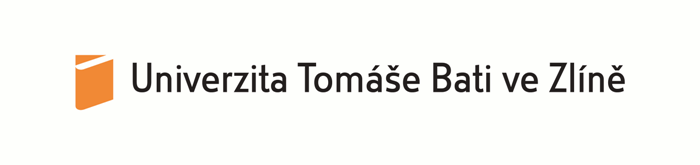 Popis práce S účinností od ……………………….Univerzita Tomáše Bati ve Zlíně Univerzita Tomáše Bati ve Zlíně nám. T. G. Masaryka 5555nám. T. G. Masaryka 5555760 01 Zlín760 01 ZlínFakulta/součást: adresa:Fakulta/součást: adresa:Ve Zlíně dne:  Jméno, příjmení, titul:Název pracoviště:Pracovní zařazení (funkce): mladší vědecký pracovníkPracovní zařazení (funkce): mladší vědecký pracovníkMzdové zařazení: A2Mzdové zařazení: A2Obecná charakteristika pracovního zařazení (funkce):Příprava a tvůrčí řešení výzkumných a vývojových úkolů, provádění specializovaných vědeckých úkonů. Uplatnění vědeckých výstupů v praxi, ochrany duševních práv a transferových aktivit.Publikační výstupy v mezinárodních odborných periodikách a prezentace na mezinárodních konferencích.Trvalý výkon činností, které zvyšují a doplňují odbornou kvalifikaci.Individuální a týmové vědecké činnosti v mezinárodním prostředí.Konzultační činnosti a řešení úkolů v oblasti smluvního výzkumu.Obecná charakteristika pracovního zařazení (funkce):Příprava a tvůrčí řešení výzkumných a vývojových úkolů, provádění specializovaných vědeckých úkonů. Uplatnění vědeckých výstupů v praxi, ochrany duševních práv a transferových aktivit.Publikační výstupy v mezinárodních odborných periodikách a prezentace na mezinárodních konferencích.Trvalý výkon činností, které zvyšují a doplňují odbornou kvalifikaci.Individuální a týmové vědecké činnosti v mezinárodním prostředí.Konzultační činnosti a řešení úkolů v oblasti smluvního výzkumu.Popis pracovních činností:Popis pracovních činností:Speciální pravomoc a odpovědnost:Speciální pravomoc a odpovědnost:Speciální znalosti a dovednosti:Speciální znalosti a dovednosti:Poznámka:Po zaměstnanci může být vyžadována práce i na jiných pracovištích (jiná adresa) v rámci místa výkonu práce zaměstnavatele.  Poznámka:Po zaměstnanci může být vyžadována práce i na jiných pracovištích (jiná adresa) v rámci místa výkonu práce zaměstnavatele.  Převzal(a): ......................................................................................................               podpis zaměstnancevedoucí pracoviště